Het Koninklijk huis  Daarmee worden alle familieleden van het koninklijkhuis bedoeld.de Kroonprins  Dit is de troonopvolger.de Kroonprinses Dit is de troonopvolgster het Vaderland Het land waar je geboren bent en waar je vandaan komt.de Monarchie  Een land met een koningshuis aan het hoofd.de Onderscheiding Dit krijg je van de koning of koningin omdat je iets goed voor het land hebt gedaan.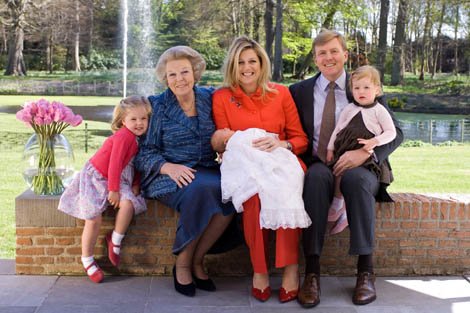 